ESCUELA COMERCIAL CAMARA DE COMERCIO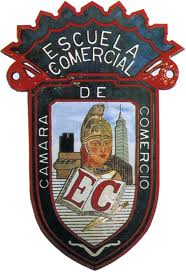 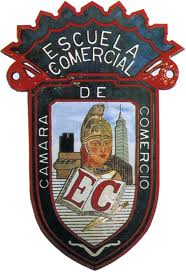 .OBJETIVO: Describir los conceptos que permitan comprender la estructura económica y social del México.INSTRUCCIONES: LEE CUIDADOSAMENTE EL TEMA Y REALIZA LA ACTIVIAD Y LA TAREA QUE SE TEINDICA AL FINAL DEL TEMA.ELEMENTOS TEORICOS.RELACION ECONOMIA Y SOCIEDADLa economía tiene como objetivo lograr el mayor bienestar posible para el mayor número de personas. Así, está íntimamente ligada con el desarrollo de la sociedad. Si aumenta la producción, también aumentaran los ingresos que perciben sus habitantes por esa producción, con lo cual satisfarán una mayor cantidad de necesidades. Por ello, una medida tradicional que utilizamos para medir el desempeño de una sociedad es la evolución de la producción del Producto Interno Bruto (PIB), que sintetiza el esfuerzo de un país en un periodo determinado.Si se quiere saber con mayor precisión como está avanzando el país, se requiere medir esa producción, de tal manera que refleje la cantidad y la calidad de los bienes y servicios que se están produciendo. Luego se divide el total de la producción entre el número de personas que componen la sociedad. Esta ecuación nos dará el PIB per cápita, que es el promedio de producción que corresponde a cada habitante.En épocas recientes, las mediciones de avance de una sociedad se han complementado con elementos que no son estrictamente económicos, pero sí muy importantes, por ejemplo, el índice de Desarrollo Humano que ha impulsado lo Organización de las Naciones Unidas incluye, además de la producción de bienes y servicios, el PIB, la escolaridad promedio de la población (el máximo grado escolar alcanzado) y la esperanza de vida (el promedio de año que viven las personas de una sociedad). Estos dos componentes adicionales miden los avances en calidad de vida de los habitantes. Se considera positivo que la población goce de una mayor escolaridad y viva más años.Desde luego, se podrían medir con otros indicadores, como el grado de nutrición de la población, algún parámetro respecto a la felicidad, como se está haciendo ya en algunos países, la tasa de suicidios e inseguridad, el desarrollo democrático, etc.SUPERESTRUCTURA, INFRAESTRUCTURA Y ESTRUCTURA ECONOMICALa superestructura de una sociedad se refiere a la serie de valores que guían a sus habitantes: los valores religiosos que se profesan, el sistema de derecho que lo caracteriza o el tipo de instituciones políticas, sociales y económicas que le rigen. Cada uno de estos elementos de la superestructura es importante para conocer el tipo de Estado y de sociedad que distinguen a un país. También es importante saber si en el país impera la idea de que el mercado y la competencia son importantes o si la intervención del Estado es más relevante: por ejemplo, la existencia o ausencia de monopolios estatales y privados, o de un régimen de competencia que beneficie a los habitantes de un país en su papel de consumidores.Por otra parte, la infraestructura de un país se refiere al conjunto de recursos con que cuenta. Se inicia desde luego con los naturales: por ejemplo, si cuenta con petróleo y otros recursos minerales, con litorales que le den acceso a los bienes marítimos y al comercio internacional sin trabas de otros países, con bosques que le den otro tipo de posibilidades, con recursos naturales y ambientales para el turismo.Además, el concepto de infraestructura comprende a los recursos humanos con que cuenta una sociedad: cantidad de personas, sus edades y sexo, sus capacidades y nivel educativo, etc.También se incluye en la infraestructura económica el nivel tecnológico con que cuenta el país, las redes de carreteras, ferrocarriles y otros medios de transporte, la capacidad de generación de energía esencia para el desarrollo, la cantidad y calidad de sus universidades, institutos tecnológicos y centros de investigación.Así pues, la estructura económica de la sociedad involucra el conjunto de relaciones económicas entre los hombres, creadas en el proceso de la producción material y reproducción de su vida, está integrada fundamentalmente por dos elementos:LAS FUERZAS PRODUCTIVAS.Es el conjunto de los objetos de trabajo (ríos, tierra, mar, flor, etc.) y de los instrumentos utilizados para la ejecución de una actividad (herramientas, maquinas, equipo, etc.), se les conoce con el nombre con el nombre de medios de producción. Estos medios de producción más el trabajo generado por los hombres para producir los bienes materiales e intelectuales necesarios para su subsistencia y desarrollo constituyen las fuerzas productivasLAS RELACIONES SOCIALES DE PRODUCCIÓN.Las características específicas de las relaciones de producción radica en que esas relaciones se dan en el proceso del trabajo, es decir, son las relaciones que se dan entre los individuos, las cuales sirven para producir bienes materiales y los servicios para satisfacer sus necesidades.El carácter de las relaciones depende de quienes sean los dueños de los medios de producción y de cómo se realice la unión de esos medios con los productores .Existen relaciones de producción de ayuda mutua y de cooperación, así como de subordinación del hombre por el hombre.Por lo tanto, La estructura económica como tal es el tipo de bienes y servicios que produce un país. Así, por ejemplo, un país produce bienes primarios (agricultura, ganaderos, silvícolas, pesqueros, mineros), secundarios (manufactureros, construcción de viviendas, puentes, presas, etc.) Por lo general, las sociedades más primitivas producen más bienes primarios, puesto que lo primero que tiene que hacer un grupo social es satisfacer sus necesidades básicas de alimentación. Una sociedad más avanzada produce, además, bienes manufacturados y servicios.En este sentido, las épocas revolucionarias y posrevolucionarias tempranas de México, también muestra cómo son esenciales las formas cotidianas, las interacciones concretas y diarias entre diferentes agentes sociales y estatales que van construyendo una serie de prácticas, ideas y entramados legales que constituyen el moderno Estado mexicano. En sintonía con dichas corrientes, se propone una cuarta alternativa: el análisis relacional o interactivo entre sociedad y Estado. Se parte de la premisa que es necesario comprender a las diversas agencias del Estado a partir de las relaciones que desarrolla con actores sociales variados. Los espacios de interacción constituyen los puntos nodales de observación puesto que en ellos se desarrollan las estrategias y se actualizan las relaciones sociales que construyen los actores entre sí; la implementación de la política resulta tan o más importante que el diseño de la misma para explicar sus impactos y efectos; y las interacciones generan consecuencias —intencionales y no intencionales— e impactos en los actores sociales y estatales que deben ser cuidadosamente caracterizadas. A continuación analizamos.ACTIVIDAD: REALIZA UN RESUMENTAREA: ILUSTRA EL TEMA.ESCUELA COMERCIAL CAMARA DE COMERCIO.OBJETIVO: Describir las categorías que permitan comprender la estructura económica y social del México.INSTRUCCIONES: LEE CUIDADOSAMENTE EL TEMA Y REALIZA LA ACTIVIAD Y LA TAREA QUE SE TEINDICA AL FINAL DEL TEMA.		ELEMENTOS TEORICOS.MICROECONOMÍA Y MACROECONOMÍAEl estudio de la economía se  puede dividir en microeconomía y macroeconomía. La primera se encarga de analizar el comportamiento individual de los agentes económicos como puede ser una persona en su papel de consumidor o trabajador, servidor público o empresario, o empresario, o de una empresa que produce bienes o brinda servicios. La microeconomía también estudia grupos de empresas que componen una industria, como la automotriz, o grupos de trabajadores, como los sindicatos y asociaciones civiles.Por otra parte, la macro economía estudia los agregados económicos, como el consumo, la inversión, el ahorro, la cantidad de dinero en circulación, el comportamiento general de los precios, las transacciones de México con otros países, el mercado de divisas o dólares, el movimiento de tipo de cambio y ciclos económicos. También considera el comportamiento de las economías o países complejos, que tienen una moneda diferente del resto de las entidades con que comercia. OFERTA Y DEMANDAOtros conceptos esenciales de la economía son la oferta y la demanda. Se utilizan constantemente y sirven para entender mucho de lo que ocurre en la sociedad y la población de un país. La demanda  es la cantidad de un bien o servicio que una persona o grupo está dispuesto a comprar, a diferentes niveles de precio. Así, por ejemplo, una persona está dispuesta a comprar dos piezas de pan diariamente si el precio es de tres pesos por pieza. Pero si el precio aumenta a cinco pesos, entonces esa misma persona estará dispuesta a comprar solo una pieza de pan. Ya no le alcanza para la segunda, y es probable que sustituya el pan por tortilla, que sigue siendo más barata. Como vez, la demanda de pan que tiene esta persona indica que si el precio es suficientemente bajo, estará dispuesta a comprar más pan, y que si sube el precio, comprara menos y quizá elija otro bien sustituto del pan.En el caso de la oferta, se define como la cantidad de un bien o servicio que un productor (empresa, profesionista o individuo particular) está dispuesto a ofrecer al mercado especifico. Cuanto más sea el precio, y si todo lo demás se mantiene sin cambio, el productor estará dispuesto a producir y ofrecer más de ese bien al mercado. ¿Por qué? Por qué al aumentar el precio de venta de lo que produce, entonces tendrá más ganancias por cada bien vendido y querrá aumentar su producción para ganar más. Por el contrario, si el precio del bien que produce disminuye, sus ganancias se reducen y puede llegar a un punto en que prefiera parar su producción a mantenerla, pero con pérdidas.ACTIVIAD ECONOMICA Y BIENESTARLa actividad económica de un país se refiere a la cantidad de bienes y servicios que produce en un periodo determinado. Mientras más produce un país con los recursos con los que cuenta, se implica que es más próspero y tiene más elementos para satisfacer las necesidades de la población. Pero no solo es importante la cantidad de bienes, sino también su valor. Un producto con mayor valor puede ser producido en cantidades relativamente pequeñas, pero dado su alto precio representa un ingreso elevado para quien lo produce. Por ejemplo, si una sociedad se dedica a producir plátano, un bien que requiere poca tecnología y cuyo precio es relativamente bajo comparado, digamos, con el valor de un auto, entonces debe producir muchísimos plátanos para comprar u automóvil. De este modo, una sociedad es más rica n la medida que produce un mayor número de bienes cuyo valor es más elevado que otros que requieren la misma cantidad de trabajo, y al mismo tiempo también los produzca en grandes cantidades.Seguramente has iodo decir que*la actividad económica de México ha crecido en este año más que el pasado*. Ello implica que se ha producido más bienes y servicios, o con mayor valor; que el año anterior y, por lo tanto, que vamos progresando como país. Y digo como país porque quizás, en tu comunidad o familia, este fue un mal año causado por la sequía o porque algún familiar se quedó sin empleo. Por tanto, el nivel de actividad económica de un país está relacionado con el bienestar de la gente en general. Normalmente, cuanta mayor actividad económica exista, mayor bienestar habrá en la sociedad. No obstante, en numerosas ocasiones hay factores que disminuyen el bienestar, aun cuando se esté produciendo muchos bienes. Esto suele ocurrir cuando existe inflación o el incremento generalizado delos precios de bienes y servicios. ¿Por qué? Porque si aumentan los precios, el ingreso que tienes te alcanzara para comprar menos cosas y por tanto, tu nivel de bienestar disminuirá.Te preguntaras: ¿Cómo es posible *sumar* autos con plátanos, servicios educativos, boletos de transporte, peras o manzanas para llegar a la suma de los bienes y servicios que producimos? La manera de sumar cosas diferentes es por medio de su valor, expresado en dinero; es decir, multiplicas la cantidad de plátanos por su precio para encontrar su valor, luego multiplicas el número de autos por su precio y encontraras su valor de producción, y así por cada bien y servicio que produzca en el país. Al final, sumas el valor de todos esos bienes y servicios, y el total representa el valor de la producción anual del país. De esa manera se suman cosas diferentes.Su pongamos que en un país se produce exactamente el mismo número de bienes y servicios en un año y en el siguiente. Entonces realmente na habrá crecido la producción, ¿verdad? El nivel de bienestar será, en principio, el miso. Pero si, como es normal, algunos precios aumentan en el segundo año que en el primero. Eso dará la impresión de que *la actividad económica ha aumentado*, cuando en realidad fue exactamente igual en ambos años, es decir, se necesita eliminar el impacto de la inflación que afecta el valor de los bienes para saber si, en efecto, aumento el bienestar. Si lo hacemos, al multiplicar las cantidades del segundo año por precios del primero, se dice que contabilizamos la evolución de la actividad económica *en términos reales*, esto es, en lo que verdad ocurrió. Por lo contrario, si sumamos el valor de los bienes del segundo año (cantidades y precios), entonces contabilizamos la actividad económica *en términos nominales*, es decir, sin eliminar el efecto de la inflación.La inflación nos afecta, y mucho; por ejemplo, si tienes un ingreso semanal de 1 000 pesos y con eso te alcanza para adquirir lo necesario para comer; vestir, pagar renta y transporte, supón que entonces aumentan los precios de la comida y lo demás: tus 1 000 pesos te alcanzaran para comprar menos que antes. Eso implica que tu bienestar ha descendido, pues tendrá un menor acceso a los bienes y servicios de los que ya disponías.FACTORES PRODUCTIVOSLos factores productivos son los recursos necesarios para la producción de bienes y servicios. Tradicionalmente se consideraban tres: tierra, capital y trabajo.*La tierra se refiere a los recursos naturales de que se dispone, como terrenos cultivables, recursos acuíferos y minerales, bosques, etc.*El capital se refiere a los recursos, producidos por la mano del hombre, que se necesita para fabricar bienes y servicios, como maquinaria y equipo o incluso construcciones.*El trabajo es la actividad humana dedicada a la producción.Pongamos un ejemplo. Imagina que producirás sillas, para lo que cuentas con una fábrica, herramientas y un montón de madera. La madera que utilizaras seria el factor tierra; la fábrica y la sierra, el martillo y demás herramientas serán el capital, y las horas que dediques a la producción de sillas, el trabajo. Muchas veces, el tiempo *capital* se entiende como una gran cantidad de dinero necesaria para empezar un negocio.En un principio se creía que para crecer económicamente, es decir, para tener una mayor producción, bastaba aumentar los factores disponibles para la producción, en especial el trabajo y el capital. De acuerdo con el ejemplo anterior, si querías aumentar la producción en tu fábrica de sillas, al principio buscarías a un amigo que te ayudara, con lo que aumentarías el factor trabajo. Como tu amigo también requeriría herramientas, hasta que ya no hubiera espacio en la fábrica.  Aun en este caso, podrías comprar otra fábrica donde trabajaran más amigos. ¿Cuál sería el límite? Probablemente cuando se acabe la madera, que es un recurso natural y hasta cierto punto limitado.  ¿Cómo se puede lograr una mayor producción, dados los recursos limitados que tenemos? La respuesta esta en un cuarto factor de producción: la tecnología. Imagina que se inventa una máquina que corta la madera sin desperdiciar y que lo hace más rápido que tres de tus amigos juntos. En ese caso, esta nueva máquina te permitirá hacer un mejor uso de tus recursos en menos tiempo. Este cuarto factor, que también suele llamarse investigación y desarrollo, es el que explica gran parte del crecimiento económico. TAREA: CONTESTA LAS SIGUIENTES PREGUNTAS.1¿Para qué sirven los conceptos de oferta y demanda?2¿Qué es la demanda?3¿Qué pasa con la demanda si el precio sube?4¿Qué pasa con la demanda si el precio baja?5¿Qué es la oferta?6¿Qué analiza la micro economía?7¿Qué estudia la macroeconomía?ACTIVIDAD: ILUSTRA EL TEMAGrupo: 83ªTEMA: CONCEPTOS BASICOS EN EL ANALISIS SOCIOECONOMICO.SUBTEMA: RELACION ECONOMIA Y SOCIEDAD           CLASE:  7-8            FECHA: 19,22 de FebreroGrupo: 83ATEMA: CATEGORIAS BASICAS EN EL ESTUDIO SOCIOECONOMICO DE MEX.SUBTEMA: Micro y macroeconomía.           CLASE:  9            FECHA: 22 de Febrero